                                                                                             Приложение 5Задание в программе SMART Notebook.16 Анаграмма Составьте из данных букв название металла.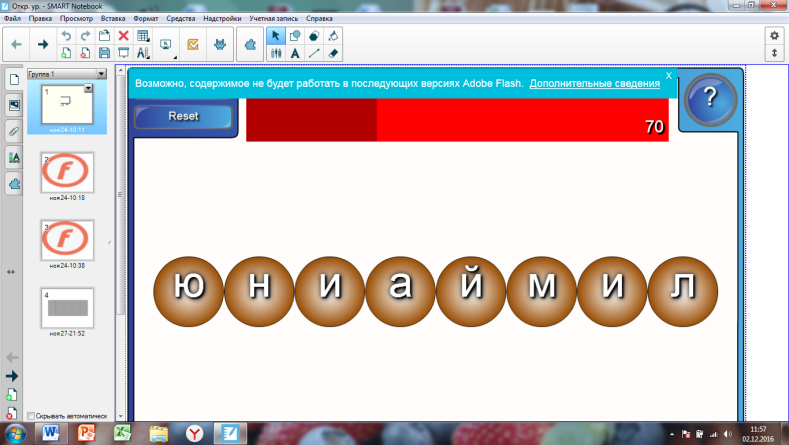 (алюминий)Из этого металла его изготавливают….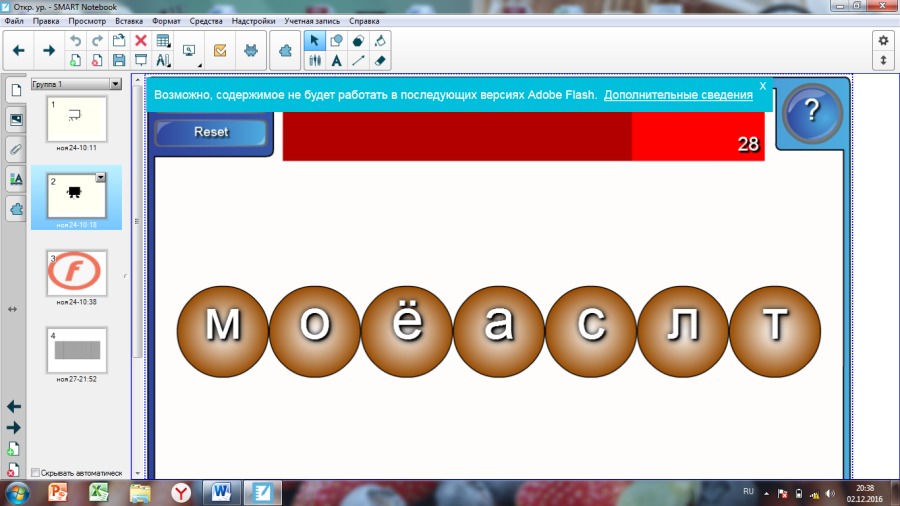 (самолет)Бойцы Советской армии, защищавшие Москву…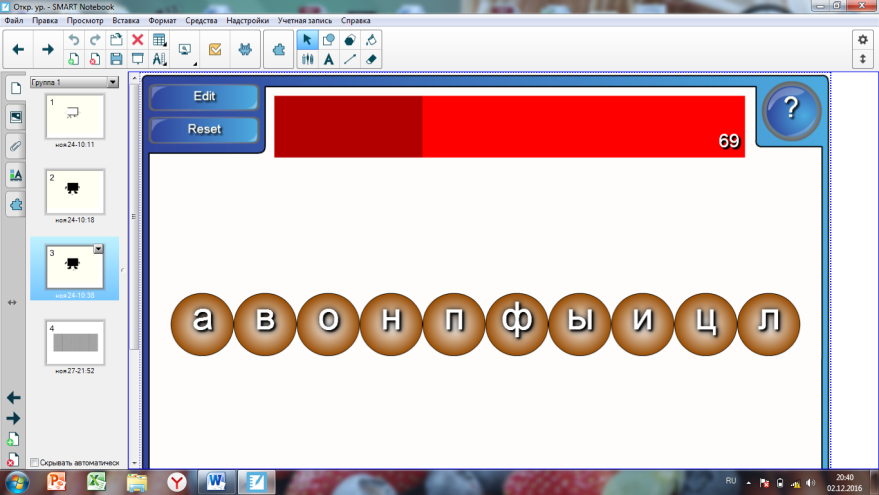 (панфиловцы)«Зашифрованное письмо»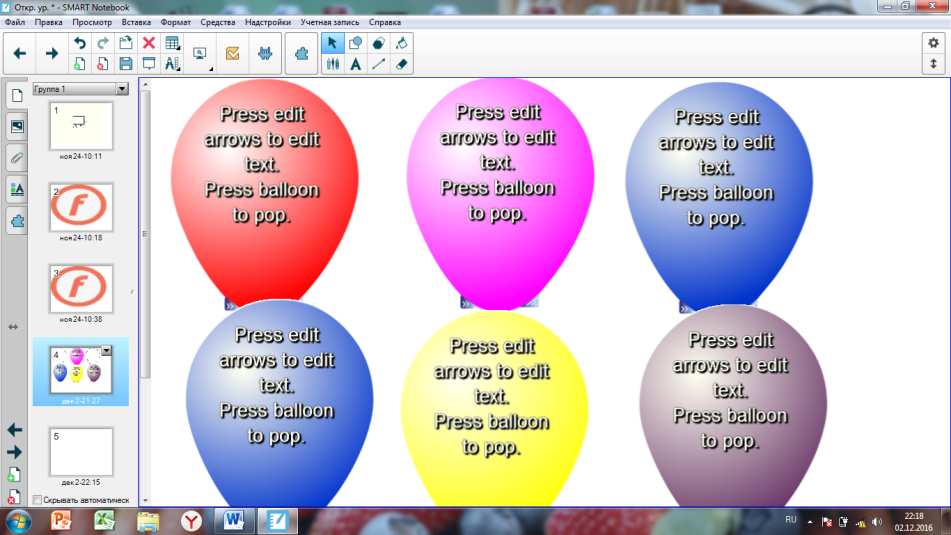 Назовите поговорки или пословицы о металлах. И тогда  мы все вместе прочитаем  слова, которые адресуются солдатам в прошлое.- Куй железо, пока горячо.- Слово – серебро, а молчание – золото.- В народе без железа, как при обеде без соли.- От медного лба золотых мыслей не дождешься.- Правдивое слово и железо пробьет.- Если ты настоящий человек, будь крепким, как сталь.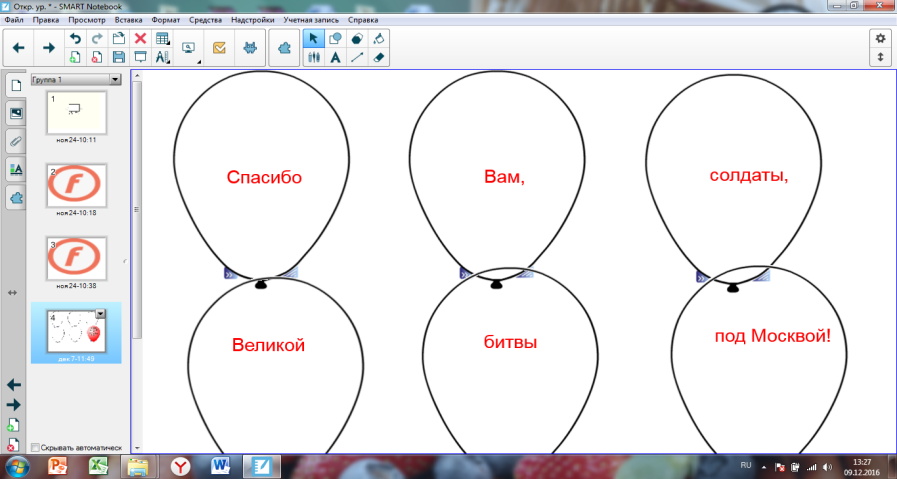 